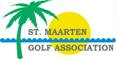 Minutes of Meeting SMGAMeeting date November 29th, 2022Present: Keith, Mark, Jan Peter, Ivan, James, MarcAbsent: Anne-Marie, Yannick Opening: 19.09hMinutes of November 1st, 2022Ricardo, JP and James continue to be in contact to hand over the management of the Facebook account to James, efforts will be made to recover the FB account otherwise a new one will be madeLes Tamarins will pay USD 500 to SMGA, but still haven’t done so yet, Yannick will be approached in order to liaise on this matterMinutes were approved by Mark H and seconded by Jan PeterFinance2 persons paid their dues, one of them already for 2023USD 1,000 will be donated to Junior Golf by the SMGASt. Maarten Open donations received will be analyzed and possibly applied to upcoming tournaments, mainly the Xmas Scramble.Finances approved by Jan Peter and seconded by JamesJunior Golfthe application for the Grant to the R&A was received and is being worked on -James has submitted the Junior Gold ProgramR&A Chip and Putt competition will take place in February 2023A radio add was made to attract more pupilsSanta Scramble7 teams signed up so farThe status of the availability of carts will be monitored and followed up in the coming week in order to come to a final tally by Wednesday December 7th in order to be able to inform teams their cart availability Carts will be allocated by the Board with preference to age and ability to walkTournament will start at 10.30h and it will take appr 4 hoursMullet Bay will be contacted to make sure the course is blockedMarc will ask Tortuga if they’re available and report back soonest on the proposal for open bar and a buffetMarc will check on Wednesday December 7th how much players signed up and regulate that sandwiches are ready at 10h to be picked up at Maho (super)Market Critique Concordia CupFrenchside suggested that 0-12 handicap male players should play from blue and the other male players from whiteHole 12 Ladies should go to the dropzone after one attempt, this should apply on any consequential hole where applicable as wellPutting white/blue teebox together needs to be discussed next year with the French9+9 on Saturday and 18 on Sunday is perceived as being better than what was previously doneSuggestion was made to mix the front nine teams and mix the back nine teams for the second 9 holes. This is rendered impractical and time consumingHandicap registration is not bad with the individual players, but in certain incidental cases the handicap seems to be off as compared to the actual skills the player has. One might have a very good day, but still. Hence it is suggested that 10 recent scores must be available in order to assess that the  handicap is more correctRound RobinNo topics come from the board to be discussed additionallyClosing: 20.50h